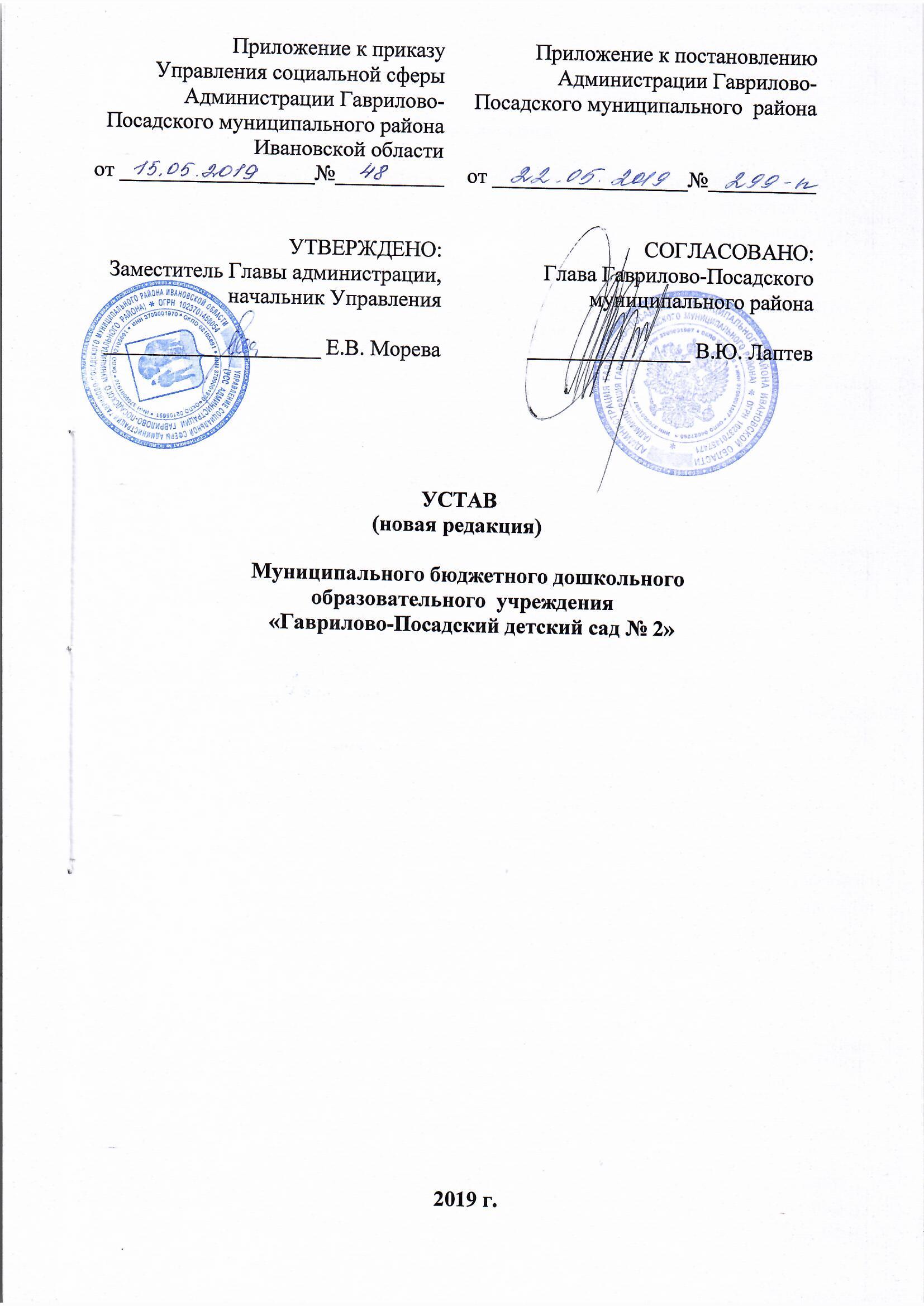           1.Общие положения1.1. Муниципальное бюджетное дошкольное образовательное учреждение «Гаврилово- Посадский детский сад № 2» (далее – Учреждение), является муниципальным образовательным учреждением, реализующим образовательные программы дошкольного образования.1.2. Полное наименование образовательного учреждения: Муниципальное бюджетное дошкольное образовательное учреждение «Гаврилово-Посадский детский сад № 2» (далее именуемое Учреждение). Сокращенное наименование образовательного учреждения: МБДОУ «Гаврилово - Посадский  детский сад № 2».Оба наименования имеют равную юридическую силу.Организационно-правовая форма Учреждения: бюджетное учреждение.Тип Учреждения: дошкольная образовательная организация.1.3. Место нахождения Учреждения: Юридический адрес: 155000, Ивановская область, г. Гаврилов Посад, ул.Советская, д.61. Фактический адрес: 155000, Ивановская область, г. Гаврилов Посад, ул.Советская, д.61. 1.4. Муниципальное бюджетное дошкольное образовательное учреждение «Гаврилово_ Посадский детский сад № 2» создано путем изменения типа существующего Муниципального дошкольного образовательного учреждения детский сад № 2 в соответствии с постановлением администрации Гаврилово-Посадского муниципального района Ивановской области от 01.11.2011 № 498-п «Об изменении типа существующих муниципальных учреждений Гаврилово-Посадского муниципального района в целях создания муниципальных бюджетных учреждений Гаврилово-Посадского муниципального района».1.5. Учреждение осуществляет свою деятельность в соответствии с Конституцией Российской Федерации, Конвенцией о правах ребенка, Федеральным Законом «Об образовании в Российской Федерации», федеральными законами, нормативно-правовыми актами Российской Федерации и Ивановской области, нормативно-правовыми актами Министерства образования и науки Российской Федерации, нормативными актами администрации Гаврилово-Посадского муниципального района Ивановской области, настоящим Уставом и локальными актами Учреждения. 1.6. Собственником имущества Бюджетного учреждения является Гаврилово-Посадский муниципальный район Ивановской области.1.7. Функции и полномочия учредителя Учреждения от имени Гаврилово-Посадского муниципального района осуществляет Управление социальной сферы Администрации Гаврилово-Посадского муниципального района Ивановской области (далее - Учредитель). Местонахождение Учредителя: 155000, Ивановская область, г. Гаврилов Посад, ул. Розы Люксембург, д.3. 1.8. Полномочия собственника имущества Учреждения от имени Гаврилово-Посадского муниципального района осуществляет Администрация Гаврилово-Посадского муниципального района Ивановской области (далее – Уполномоченный орган). 1.9. Учреждение является юридическим лицом с момента государственной регистрации, обладает обособленным имуществом.1.10. Учреждение имеет лицевой счет, печать установленного образца, штамп и бланки с собственным наименованием, имеет самостоятельный баланс. 1.11. Учреждение является некоммерческой организацией.1.12. Учреждение не имеет филиалов и представительств.1.13. Учреждение отвечает по своим обязательствам находящимися в его распоряжении денежными средствами. При недостаточности указанных денежных средств субсидиарную ответственность по обязательствам такого Учреждения несет собственник его имущества.1.14. Учреждение может от своего имени приобретать гражданские права, соответствующие предмету и целям его деятельности, предусмотренным настоящим уставом, нести обязанности, выступать в судах в соответствии с законодательством Российской Федерации.1.15. Муниципальное задание для Учреждения в соответствии с предусмотренными настоящим Уставом основными видами деятельности формирует и утверждает Учредитель. Учреждение не вправе отказаться от его выполнения. Уменьшение объема субсидии, предоставленной на выполнение муниципального задания, в течение срока его выполнения осуществляется только при соответствующем изменении муниципального задания. 1.16. Учреждение размещает на официальном сайте в информационно - телекоммуникационной сети "Интернет" информацию в соответствии с перечнем сведений, установленных законодательством Российской Федерации, а также локальными нормативными актами, и обеспечивает ее обновление. 1.17.Учреждение создает условия для реализации гарантированного гражданам Российской Федерации права на получение общедоступного и бесплатного дошкольного образования. 1.18. Учреждение проходит лицензирование в порядке, установленном федеральным законодательством. Лицензированию подлежит образовательная деятельность Учреждения по реализуемым образовательным программам.  Учреждение осуществляет деятельность, подлежащую лицензированию, только после получения соответствующей лицензии. 1.19. В Учреждении не допускается создание и деятельность организационных структур политических партий, общественно-политических и религиозных движений и организаций (объединений).  1.20. Учреждение несет ответственность в установленном законодательством РФ порядке за невыполнение или ненадлежащее выполнение функций, отнесенных к его компетенции.           1.21. Учреждение обеспечивает защиту прав и свобод сотрудников, воспитанников и их родителей (законных представителей) при обработке их персональных данных в установленном законодательством РФ порядке.                   2. Предмет, цель и виды деятельности Учреждения2.1.Основной целью деятельности Учреждения является образовательная деятельность по образовательным программам дошкольного образования, присмотр и уход за детьми. 2.2.  Предметом деятельности Учреждения является обучение детей в целях обеспечения реализации прав граждан на получение общедоступного бесплатного дошкольного образования. 2.3. Задачами Учреждения, являются: - формирование общей культуры детей дошкольного возраста; - развитие физических, интеллектуальных, нравственных, эстетических и личностных качеств детей дошкольного возраста; - формирование предпосылок учебной деятельности детей дошкольного возраста; - сохранение и укрепление здоровья детей дошкольного возраста;- оказание методической, психолого-педагогической, диагностической и консультативной помощи родителям (законным представителям) по вопросам воспитания, обучения и развития детей дошкольного возраста.2.4.Учреждение самостоятельно осуществляет образовательную, научную, административную, финансово-экономическую деятельность, разработку и принятие локальных нормативных актов в соответствии с действующим законодательством, иными нормативными правовыми актами и настоящим уставом.        2.5. К компетенции Учреждения относятся:-  разработка и принятие правил внутреннего распорядка, иных локальных нормативных актов;-  материально-техническое обеспечение образовательной деятельности, оборудование помещений в соответствии с государственными и местными нормами и требованиями;-  предоставление учредителю и общественности ежегодного отчета о поступлении и расходовании финансовых и материальных средств, а также отчета о результатах самообследования;-  установление штатного расписания, если иное не установлено законодательством;-  прием на работу работников, заключение с ними и расторжение трудовых договоров, распределение должностных обязанностей, создание условий и организация дополнительного профессионального образования работников;-  разработка и утверждение образовательных программ Учреждения;-  разработка и утверждение по согласованию с учредителем программы развития Учреждения;-  прием воспитанников в Учреждение; -  использование и совершенствование методов обучения и воспитания, образовательных технологий; -   проведение самообследования, обеспечение функционирования  внутренней  системы оценки качества образования; -  создание необходимых условий для охраны и укрепления здоровья, организации питания воспитанников Учреждения; -  организация методической работы, в том числе организация и проведение методических конференций, семинаров; -  обеспечение создания и ведения официального сайта Учреждения в сети "Интернет»; -  иные вопросы в соответствии с законодательством Российской Федерации. 2.6.Основными видами деятельности Учреждения является: - реализация основных общеобразовательных программ дошкольного образования; - присмотр и уход за детьми. В соответствии с основными видами деятельности Учреждение выполняет муниципальное задание, которое формируется и утверждается Учредителем. 2.7.Учреждение вправе осуществлять иные виды деятельности, лишь постольку, поскольку это служит достижению целей, ради которых оно создано и соответствует указанным целям.         2.8. Учреждение вправе осуществлять следующие виды деятельности, не являющиеся основными:-  реализация дополнительных общеразвивающих программ; - предоставление платных образовательных услуг в порядке, установленном законодательством; - творческая, консультационная, просветительская деятельность, деятельность в сфере охраны здоровья граждан; - спортивно-оздоровительные услуги; - танцевально-хореографическая и театрально-постановочная деятельность;  - обучение основам ИКТ;  - детский дизайн, конструирование и ручной труд;  - оказание психологической и логопедической помощи;  - организация отдыха и развлечений, культурных и спортивных мероприятий; - предоставление по согласованию с Учредителем в аренду муниципального имущества, переданного в оперативное управление.- организация и проведение выставок, презентаций, круглых столов, семинаров, конференций, конкурсов и иных аналогичных мероприятий. 2.9. Виды деятельности, требующие в соответствии с законодательством Российской Федерации лицензирования, могут осуществляться Учреждением после получения соответствующей лицензии.         2.10. Оказание платных образовательных услуг, не предусмотренных муниципальным заданием, не может осуществляться взамен или в рамках образовательной деятельности, финансируемой за счет субсидий, предоставляемых из бюджета на выполнение муниципального задания. 2.11. Доходы, полученные Учреждением от приносящей доход деятельности, учитываются на отдельном счете и поступают в самостоятельное распоряжение Учреждения. 2.12. Учреждение обязано осуществлять свою деятельность в соответствии с законодательством об образовании, в том числе: - обеспечивать реализацию в полном объеме образовательных программ, соответствие применяемых форм, средств, методов обучения и воспитания возрастным, психофизическим особенностям, склонностям, способностям, интересам и потребностям детей; - создавать безопасные условия обучения, воспитания, присмотра и ухода за детьми, их содержания в соответствии с установленными нормами, обеспечивающими жизнь и здоровье воспитанников, работников Учреждения; - соблюдать права и свободы воспитанников, родителей (законных представителей), работников Учреждения.         2.13. Учреждение несет ответственность в установленном законодательством Российской Федерации порядке за невыполнение или ненадлежащее выполнение функций, отнесенных к ее компетенции, за жизнь и здоровье воспитанников, работников Учреждения. За нарушение или незаконное ограничение права на образование и предусмотренных законодательством об образовании прав и свобод воспитанников, их родителей (законных представителей), нарушение требований к организации и осуществлению образовательной деятельности. Учреждение и его должностные лица несут административную ответственность в соответствии с Кодексом Российской Федерации об административных правонарушениях.          2.14. Обязанность по организации питания возлагается на Учреждение. Питание в Учреждение организуется в соответствии с санитарно-эпидемиологическими правилами и нормами.          2.15. Организация охраны здоровья воспитанников (за исключением оказания первичной медико-санитарной помощи, прохождения периодических медицинских осмотров и диспансеризации) в Учреждении осуществляется Учреждением.  Организацию оказания первичной медико-санитарной помощи воспитанникам осуществляют органы исполнительной власти в сфере здравоохранения. Учреждение предоставляет безвозмездно медицинской организации помещение, соответствующее условиям и требованиям для оказания указанной помощи.        2.16. За присмотр и уход за ребенком в Учреждении с родителей (законных представителей) взимается плата. Ее размер определяется Учредителем. Учредитель вправе снизить размер родительской платы или освободить от ее уплаты отдельные категории родителей (законных представителей) в определяемых им случаях и порядке. За присмотр и уход за детьми-инвалидами, детьми-сиротами и детьми, оставшимися без попечения родителей, родительская плата не взимается. 2.17. Учреждение обеспечивает открытость и доступность, посредством размещения на официальном сайте Учреждения в сети «Интернет» следующей информации:- о дате создания Учреждения, об учредителе, о месте нахождения Учреждения, режиме, графике работы, контактных телефонах, об адресах электронной почты; - о структуре и об органах управления Учреждением; - о реализуемых образовательных программах; - о численности воспитанников Учреждения;  - о языках образования; - о федеральных государственных образовательных стандартах дошкольного образования; - о руководителе Учреждения; - о персональном составе педагогических работников с указанием образования, квалификации, опыта работы; - о материально-техническом обеспечении Учреждения; - о поступлении финансовых и материальных средств и об их расходовании по итогам финансового года; - о количестве вакантных мест.Учреждение размещает на официальном сайте Учреждения в сети «Интернет» копии следующих документов: - Устава Учреждения; - лицензии на осуществление образовательной деятельности (с приложениями); - плана финансово-хозяйственной деятельности Учреждения, утвержденного в установленном порядке; - локальных нормативных актов, в том числе правил внутреннего распорядка воспитанников, коллективного договора; - отчета о результатах самообследования; - предписаний органов, осуществляющих государственный контроль (надзор) в сфере образования, отчетов об их исполнении; - иной информации, которая размещается, опубликовывается по решению Учреждения и (или) размещение, опубликование которой являются обязательными в соответствии с законодательством Российской Федерации.  Информация и документы, указанные в настоящем пункте Устава, если они в соответствии с законодательством Российской Федерации не отнесены к сведениям, составляющим государственную и иную, охраняемую законом тайну, подлежат размещению на официальном сайте Учреждения в сети «Интернет» и обновлению в течение десяти рабочих дней со дня их создания, получения или внесения в них соответствующих изменений.          2.18. Предметом деятельности Учреждения является обучение детей в целях обеспечения реализации прав граждан на получение общедоступного бесплатного дошкольного образования.3. Организация и осуществление образовательной деятельности3.1. Дошкольное образование реализуется Учреждением в соответствии с действующим законодательством, Уставом и лицензией. 3.2. Содержание дошкольного образования определяется образовательными программами дошкольного образования. 3.3. Образовательные программы дошкольного образования разрабатываются и утверждаются Учреждением в соответствии с федеральным государственным образовательным стандартом дошкольного образования и с учетом соответствующих примерных образовательных программ дошкольного образования.3.4. В Учреждении образовательная деятельность осуществляется на государственном языке Российской Федерации. Образовательная деятельность может осуществляться на родном языке из числа языков народов Российской Федерации, в том числе и на русском языке как родном языке, в соответствии с образовательной программой дошкольного образования и на основании заявления родителей (законных представителей). 3.5. Освоение образовательных программ дошкольного образования не сопровождается проведением промежуточных аттестаций и итоговой аттестации воспитанников. 3.6. Образовательная деятельность в Учреждении регламентируется годовым планом на текущий учебный год, принятым Педагогическим советом Учреждения. 3.7. Сроки получения дошкольного образования устанавливаются федеральным государственным образовательным стандартом дошкольного образования. 3.8. Непосредственно образовательная деятельность по образовательной программе дошкольного образования осуществляется Учреждением с 1 сентября по 31 мая.3.9. Образовательная деятельность по образовательным программам дошкольного образования в Учреждении осуществляется в группах общеразвивающей направленности. 3.10. Учреждение работает в режиме пятидневной рабочей недели, выходные дни – суббота, воскресенье, праздничные дни. Группы функционируют в режиме полного дня (10,5-часового пребывания): с 7.30 до 18.00.    Предпраздничные дни – в соответствии с Трудовым кодексом Российской Федерации. 3.11. Домашние задания воспитанникам Учреждения не задаются. 3.12. Учреждение самостоятельно в выборе  средств, методов обучения и воспитания в пределах, определенных законодательством Российской Федерации. 4. Комплектование Учреждения	4.1. Порядок комплектования Учреждения, количество и соотношение возрастных групп воспитанников определяется Учредителем в соответствии с законодательством Российской Федерации.4.2. В Учреждение, при наличии условий, предусмотренных законодательством, принимаются дети в возрасте от 2 месяцев до прекращения образовательных отношений.4.3. Количество групп и возрастной состав детей, принимаемых в Учреждение, определяется с учетом условий, необходимых для осуществления образовательного процесса в соответствии с санитарно-эпидемиологическими требованиями и нормативами. 4.4. В группы могут включаться как воспитанники одного возраста, так и воспитанники разных возрастов (разновозрастные группы).4.5. Прием детей в Учреждение осуществляется заведующим Учреждением на основании  Правил приема на обучение по образовательным программам дошкольного образования.4.6. Категории лиц, имеющих преимущественное право при приеме в Учреждение, устанавливаются действующим законодательством.4.7. При приеме ребенка в Учреждение заключается договор об образовании по образовательным программам дошкольного образования в простой письменной форме между Учреждением и родителями (законными представителями) ребенка.          5. Участники образовательных отношений5.1. К участникам образовательных отношений относятся воспитанники, их родители (законные представители), педагогические работники, сотрудники Учреждения. 5.2. Отношения воспитанников и персонала Учреждения строятся на основе сотрудничества, уважения личности ребенка и предоставления ему свободы в развитии в соответствии с его индивидуальными особенностями. 5.3. Воспитанники Учреждения имеют право: - на бесплатное получение дошкольного образования в соответствии с федеральными государственными образовательными стандартами, в пределах образовательных программ, реализация которых финансируется Учредителем.- охрану жизни и здоровья. - защиту от всех форм физического и психического насилия. - защиту и уважение человеческого достоинства, свободу совести. - удовлетворение потребностей в эмоционально-личностном общении. - удовлетворение физиологических потребностей в соответствии с возрастом и индивидуальными особенностями развития. - развитие творческих способностей и интересов.- получение квалифицированной помощи в обучении. - предоставление оборудования, игр, игрушек, учебных пособий.- получение дополнительных образовательных услуг. - предоставление условий для обучения с учетом особенностей их психофизического развития и состояния здоровья, в т. ч. получение социально-педагогической и психологической помощи. - поощрение в виде грамот, благодарностей за успехи в учебной, физкультурной, спортивной и творческой деятельности.   5.4. Родители (законные представители) воспитанников имеют право: - знакомиться с Уставом Учреждения, лицензией на осуществление образовательной деятельности, с учебно-программной документацией и другими документами, регламентирующими деятельность Учреждения и осуществление образовательной деятельности. - знакомиться с содержанием образования, используемыми методами обучения и воспитания, образовательными технологиями. - защищать права и законные интересы воспитанников. - получать информацию обо всех видах планируемых обследований (психологических, психолого-педагогических) воспитанников, давать согласие на проведение таких обследований или участие в таких обследованиях, отказаться от их проведения или участия в них, получать информацию о результатах проведенных обследований воспитанников. - принимать участие в управлении Учреждением в форме, определяемой уставом Учреждения. - вносить предложения администрации Учреждения по улучшению работы с воспитанниками, в т. ч. по организации дополнительных (платных) образовательных услуг. - консультироваться с педагогическими работниками Учреждения по проблемам воспитания и обучения ребенка (детей). - заслушивать отчеты заведующего и педагогов Учреждения о работе с детьми. - оказывать Учреждению помощь в реализации его уставных задач. - досрочно расторгать договор с Учреждением. - обжаловать решение об отчислении ребенка из Учреждения. - на получение в установленном порядке компенсации части платы за содержание детей в Учреждение. 5.5. Родители (законные представители) обязаны: - заложить основы физического нравственного и интеллектуального развития личности ребенка;- соблюдать правила внутреннего распорядка Учреждения, требования локальных нормативных актов Учреждения, которые устанавливают режим занятий обучающихся, порядок регламентации образовательных отношений между Учреждением и воспитанниками и (или) их родителями (законными представителями) и оформления возникновения, приостановления и прекращения этих отношений; - своевременно вносить плату за присмотр и уход за ребенком в Учреждение. - добросовестно выполнять условия договора с Учреждением. - уважать честь и достоинство воспитанников и работников Учреждения. - информировать о наступлении обстоятельств, влекущих изменение размера или прекращение выплаты компенсации.  5.6. За неисполнение или ненадлежащее исполнение обязанностей, установленных действующим законодательством, родители (законные представители) воспитанников несут ответственность, предусмотренную законодательством Российской Федерации. 5.7. Педагогические работники Учреждения имеют право: - на  свободу выбора и  использования педагогически обоснованных форм, средств, методов обучения и воспитания; - на творческую инициативу, разработку и применение авторских программ и методов обучения и воспитания в пределах реализуемой образовательной программы. - на участие в разработке образовательных программ и компонентов образовательных программ.  - на осуществление научной, научно-технической, творческой, исследовательской деятельности, участие в экспериментальной и международной деятельности, разработках и во введении инноваций. - на бесплатное пользование библиотеками и информационными ресурсами, установленном локальными нормативными актами Учреждения осуществляющего образовательную деятельность. - на бесплатное пользование образовательными, методическими и научными услугами Учреждения в порядке установленном законодательством Российской Федерации. - на участие в управлении Учреждения, в том числе в коллегиальных органах управления, в порядке, установленном настоящим Уставом. - на участие в обсуждении вопросов, относящихся к деятельности Учреждения, в том числе через органы управления и общественные организации. - на объединение в общественные профессиональные организации в формах и порядке, которые установлены законодательством Российской Федерации. - на обращение в комиссию по урегулированию споров между участниками образовательных отношений. - на защиту профессиональной чести и достоинства, на справедливое расследование нарушения норм профессиональной этики педагогических работников.  Педагогические работники имеют следующие трудовые права и социальные гарантии: - на сокращенную продолжительность рабочего времени. - на дополнительное профессиональное образование по профилю педагогической деятельности не реже чем 1 раз в три года. - на ежегодный основной удлиненный оплачиваемый отпуск, продолжительность которого определяется Правительством Российской Федерации. - на длительный отпуск сроком до одного года не реже чем через каждые десять лет непрерывной педагогической работы в порядке, установленном федеральном органом исполнительной власти, осуществляющим функции по выработке государственной политики и нормативно-правовому регулированию в сфере образования. - на досрочное назначение трудовой пенсии по старости в порядке, установленном законодательством Российской Федерации. - иные трудовые права, меры социальной поддержки, установленные федеральными законами и законодательными актами субъектов Российской Федерации. 5.8. Педагогические работники обязаны: - осуществлять свою деятельность на высоком профессиональном уровне, обеспечивать в полном объеме реализацию образовательной программы дошкольного образования. - соблюдать правовые, нравственные и этические нормы, следовать требованиям профессиональной этики. - уважать честь и достоинство воспитанников и других участников образовательных отношений. - развивать у воспитанников познавательную активность, самостоятельность, инициативу, творческие способности, формировать гражданскую позицию, способность к труду и жизни в условиях современного мира, формировать у воспитанников культуру здорового и безопасного образа жизни. - применять педагогически обоснованные и обеспечивающие высокое качество образования формы, методы обучения и воспитания. - учитывать особенности психофизического развития воспитанников и состояние их здоровья, соблюдать специальные условия, необходимые для получения образования лицами с ограниченными возможностями здоровья, взаимодействовать при необходимости с медицинскими организациями. - систематически повышать свой профессиональный уровень. - проходить аттестацию на соответствие занимаемой должности в порядке, установленном законодательством об образовании. - проходить в соответствии с трудовым законодательством предварительные при поступлении на работу и периодические медицинские осмотры, а также внеочередные медицинские осмотры по направлению работодателя. - проходить в установленном законодательством Российской Федерации порядке обучение и проверку знаний и навыков в области охраны труда. - соблюдать устав Учреждения, правила внутреннего трудового распорядка, иные локальные акты Учреждения. - беречь и сохранять имущество Учреждения.5.9. В Учреждении наряду с должностями педагогических работников предусматриваются должности административно-хозяйственных, производственных и иных работников, осуществляющих вспомогательные функции. Права, обязанности и ответственность указанных категорий работников устанавливаются законодательством Российской Федерации, уставом, правилами внутреннего трудового распорядка и иными локальными нормативными актами Учреждения, должностными инструкциями и трудовыми договорами. 5.10. Участники образовательных отношений, в целях защиты своих прав, вправе обращаться в комиссию по урегулированию споров между участниками образовательных отношений Учреждения. 5.11. Комиссия по урегулированию споров между участниками образовательных отношений создается в целях урегулирования разногласий между участниками образовательных отношений по вопросам реализации права на образование, в т. ч. в случаях возникновения конфликта интересов педагогического работника, применения локальных нормативных актов Учреждения. Порядок создания, организации работы, принятия решений комиссией и их исполнения устанавливается соответствующим локальным актом Учреждения. 5.12. Работодателем для всех работников Учреждения является данное Учреждение как юридическое лицо.  5.13. К педагогической деятельности в Учреждении  допускаются лица, имеющие среднее профессиональное или высшее профессиональное образование и отвечающие квалификационным требованиям. Уровень образования указанных лиц подтверждается документами государственного образца о соответствующем уровне образования или квалификации. 5.14. К трудовой деятельности в Учреждении не допускаются лица: - имеющие или имевшие судимость, подвергающиеся или подвергавшиеся уголовному преследованию (за исключением лиц, уголовное преследование в отношении которых прекращено по реабилитирующим основаниям) за преступления против жизни и здоровья, свободы, чести и достоинства личности (за исключением незаконного помещения в психиатрический стационар, клеветы и оскорбления), половой неприкосновенности и половой свободы личности, против семьи и несовершеннолетних, здоровья населения и общественной нравственности, основ конституционного строя и безопасности государства, а также против общественной безопасности.5.15. К педагогической деятельности не допускаются также лица: - лишенные права заниматься педагогической деятельностью в соответствии с вступившим в законную силу приговором суда; - имеющие неснятую или непогашенную судимость за умышленные тяжкие и особо тяжкие преступления; - признанные недееспособными в установленном федеральным законом порядке;   - имеющие заболевания, предусмотренные перечнем, утверждаемым федеральным органом исполнительной власти, осуществляющим функции по выработке государственной политики и нормативно-правовому регулированию в области здравоохранения.         5.16. Отношения работника и Учреждения регулируются трудовым договором, условия которого не могут противоречить трудовому законодательству Российской Федерации. 5.17. Заработная плата устанавливается  работнику трудовым договором в соответствии с законодательством Российской Федерации, муниципальными правовыми актами и локальными актами Учреждения. 5.18. Педагогические работники проходят аттестацию в соответствии с законодательством Российской Федерации, в целях подтверждения соответствия занимаемым ими должностям на основе оценки их профессиональной деятельности аттестационной комиссией, создаваемой приказом заведующего Учреждением. 5.19. Педагогическим работникам Учреждения запрещается использовать образовательную деятельность для политической агитации, склонению воспитанников к принятию политических, религиозных или иных убеждений либо отказу от них, для разжигания социальной, расовой, национальной или религиозной розни, для пропаганды исключительности, превосходства либо неполноценности граждан по признакам социальной, расовой, национальной, религиозной или языковой принадлежности, их отношения к религии, в т. ч. посредством сообщения воспитанникам недостоверных сведений об исторических, о национальных, религиозных и культурных традициях народов. 5.20. Педагогический работник Учреждения, осуществляющий образовательную деятельность, в том числе в качестве индивидуального предпринимателя, не вправе оказывать платные образовательные услуги воспитанникам в Учреждении, если это приводит к конфликту интересов педагогического работника. 5.21.Увольнение работника Учреждения осуществляется при возникновении оснований, предусмотренных Трудовым кодексом Российской Федерации. 6. Управление Учреждением6.1. Управление Учреждением осуществляется в соответствии с законодательством Российской Федерации, Ивановской области, нормативно-правовыми актами органов местного самоуправления  Гаврилово-Посадского муниципального района Ивановской области и настоящим Уставом.6.2.  К компетенции Учредителя в области управления Учреждением относится:- формирование и утверждение муниципального задания на оказание муниципальных услуг юридическим и физическим лицам (далее – муниципальное задание) в соответствии с предусмотренными Уставом Учреждения основными видами деятельности.- осуществление финансового обеспечения выполнения функций Учреждения в порядке, утвержденном администрацией Гаврилово-Посадского муниципального района Ивановской области;- утверждение устава Учреждения, изменений к нему (включая новую редак-цию) в порядке, установленном администрацией Гаврилово-Посадского му-ниципального района  Ивановской области;- принятие решения о создании и ликвидации филиалов Учреждения, об от-крытии и закрытии его представительств;- принятие решения о назначении руководителя Учреждения и прекращении его полномочий, заключение и прекращение трудового договора с руководителем Учреждения, внесение в него изменений;- рассмотрение обращений Учреждения о согласовании сделок с имуществом, закрепленным за Учреждением на праве оперативного управления;- осуществление контроля за деятельностью Учреждения;- проведение процедур реорганизации, изменения типа и ликвидации Учреждения в порядке;- решение иных вопросов, предусмотренных законодательством Российской Федерации, Ивановской области и Гаврилово-Посадского муниципального района.6.3.	К компетенции Уполномоченного органа   относятся:- согласование устава Учреждения и изменений к нему;- закрепление за Учреждением имущества на праве оперативного управления;- заключение договора о порядке использования имущества, закрепленного за Учреждением на праве оперативного управления;- принятие с согласия Учредителя решения:1) об отчуждении или ином способе распоряжения имуществом, закрепленным за Учреждением на праве оперативного управления;2) об изъятии излишнего, неиспользуемого или используемого не по
назначению имущества, закрепленного за Учреждением;3) о дальнейшем   использовании   имущества, оставшегося после ликвидации     Учреждения;- иные функции, предусмотренные законодательством Российской Федерации,  Ивановской области, муниципальными нормативными правовыми актами. 6.4. Единоличным исполнительным органом Учреждения является его руководитель – Заведующий, который осуществляет текущее руководство деятельностью Учреждения. Заведующий Учреждением назначается и освобождается от занимаемой должности Учредителем, в соответствии с трудовым законодательством Российской Федерации на основании трудового договора. 6.5. Заведующий осуществляет руководство деятельностью Учреждения в соответствии с законодательством Российской Федерации и настоящим Уставом, несет ответственность за деятельность Учреждения. Руководитель имеет право передать часть своих полномочий заместителям, а также руководителям обособленных структурных подразделений, в т. ч. временно на период своего отсутствия на основании приказа о возложении обязанностей. 6.6. Заведующий Учреждением организует выполнение решений Учредителя по вопросам деятельности Учреждения, принятым в рамках компетенции Учредителя. Текущее руководство деятельностью Учреждения осуществляет заведующий, прошедший соответствующую аттестацию.6.7. Сроки полномочий заведующего Учреждением, а также условия труда и оплаты определяются заключаемым с ним трудовым договором.6.8. Заведующий Учреждением осуществляет следующие полномочия:- организует планирование и осуществляет текущее руководство деятельностью Учреждения; - действует от имени Учреждения без доверенности;- заключает гражданско-правовые и трудовые договоры от имени Учреждения, обеспечивает их надлежащее исполнение; - утверждает штатное расписание Учреждения, должностные инструкции работников, положения о структурных подразделениях; - выдает доверенности на право совершать действия от имени Учреждения; - обеспечивает открытие лицевых счетов в установленном порядке в соответствии с законодательством Российской Федерации;- принимает локальные нормативные акты, регламентирующие деятельность Учреждения по вопросам, отнесенным к его компетенции настоящим Уставом, в порядке, установленном настоящим Уставом; - издает приказы и распоряжения, дает поручения и указания, обязательные для исполнения всеми работниками Учреждения; - обеспечивает соблюдение законности в деятельности Учреждения; - планирует и организует работу Учреждения в целом и образовательный процесс в частности, осуществляет контроль за ходом и результатами образовательного процесса, отвечает за качество и эффективность работы Учреждения; - организует работу по исполнению решений коллегиальных органов управления Учреждением; - организует работу по подготовке Учреждения к лицензированию, а также по проведению выборов в коллегиальные органы управления Учреждения; - принимает на работу и увольняет педагогических и иных работников Учреждения, распределяет обязанности между ними; - устанавливает заработную плату работников Учреждения, обеспечивает ее своевременную выплату; - утверждает графики работы и педагогическую нагрузку работников; - издает приказы о зачислении детей в Учреждение; - организует обеспечение охраны жизни и здоровья воспитанников и работников; - обеспечивает учет, сохранность и пополнение учебно-материальной базы, учет и хранение документации, организует делопроизводство; - обеспечивает защиту персональных данных; -назначает ответственных лиц за соблюдение требований охраны труда, техники безопасности и пожарной безопасности в помещениях Учреждения; - привлекает к дисциплинарной и иной ответственности работников Учреждения, применяет к ним меры поощрения в соответствии с трудовым законодательством, а также в установленном порядке представляет работников к награждению;- обеспечивает выполнение муниципального задания Учредителя в полном объеме; - обеспечивает учет, сохранность, эффективное целевое использование переданного в оперативное управление Учреждению муниципального имущества;- обеспечивает целевое использование бюджетных средств; - обеспечивает соблюдение норм и правил техники безопасности, пожарной безопасности, санитарно-эпидемиологических правил и нормативов, обеспечивающих охрану жизни и здоровья воспитанников и работников Учреждения; - обеспечивает исполнение правовых актов, предписаний государственных органов, осуществляющих управление в сфере образования, государственных контрольных и надзорных органов, решений комиссии по урегулированию споров между участниками образовательных отношений; - принимает совместные с медицинскими работниками меры по улучшению медицинского обслуживания и оздоровительной работы; - выполняет иные обязанности, установленные законами и иными нормативными правовыми актами, а также локальными актами, Уставом Учреждения и решениями Учредителя, принятыми в рамках его компетенции. 6.9. В Учреждении формируются коллегиальные органы управления, к которым относятся Общее собрание работников Учреждения, Педагогический совет.6.10. В целях учета мнения  родителей (законных представителей) воспитанников и педагогических работников по вопросам управления Учреждения и при принятии Учреждением локальных нормативных актов, затрагивающих их права и законные интересы, по инициативе родителей (законных представителей) воспитанников и педагогических работников в Учреждении может быть создан совет родителей (законных представителей) воспитанников,  действует профессиональный союз работников Учреждения. 6.11. Общее собрание работников Учреждения является коллегиальным органом управления, в компетенцию которого входит принятие решений по следующим вопросам: - внесение предложений в план развития Учреждения, в т. ч. о направлениях образовательной деятельности и иных видах деятельности Учреждения; - разработка и принятие изменений и дополнений устава Учреждения; - избрание представителей работников в комиссию по трудовым спорам; -  обсуждение и принятие Коллективного договора с работодателем; - внесения предложений по мероприятиям по охране труда и технике безопасности; - внесения предложений по кандидатурам  работников,  представляемых  к государственным  наградам,  ведомственным  знакам  отличия,  поощрениям областного и местного значения. 6.12. Общее собрание действует бессрочно и включает в себя всех работников Учреждения, работающих на дату проведения Общего собрания. В случае увольнения работника, он выбывает из состава Общего собрания. 6.13. Общее собрание работников проводится не реже одного 2 раз в год. Решение о созыве Общего собрания работников принимает руководитель Учреждения. Председатель Общего собрания работников и секретарь собрания избираются на каждом его заседании.  6.14. Общее собрание считается собранным, если на его заседании присутствует 50% и более от числа работников Учреждения.6.15. Решения Общего собрания принимаются простым большинством голосов.  Решения по вопросам о внесении предложений об изменении и дополнении  в Устав Учреждения, принятии правил внутреннего трудового распорядка Учреждения и других локальных актов Учреждения являются обязательными, исполнение решений организуется руководителем Учреждения. Руководитель отчитывается на очередном общем собрании работников об исполнении и (или) о ходе исполнения решений предыдущего общего собрания. 6.16. Общее собрание работников не вправе действовать от имени Учреждения. 6.17. Педагогический совет Учреждения является постоянно действующим коллегиальным органом управления, который создается для рассмотрения основных вопросов образовательного процесса. 6.18. Членами педагогического совета являются все педагогические работники, а также иные работники Учреждения, чья деятельность связана с содержанием и организацией образовательного процесса. Председателем педагогического совета является руководитель Учреждения. 6.19. Педагогический совет собирается не реже четырех раз в год.  Заседания педагогического совета, правомочны, если на заседании присутствовало не менее половины его членов. Решения принимаются простым большинством голосов. При равенстве голосов голос председателя педагогического совета является решающим. 6.20. Деятельность  Педагогического  совета  регламентируется положением о Педагогическом совете. 6.21. Педагогический совет: - обсуждает и проводит выбор учебных планов, программ, учебно-методических материалов, форм, методов образовательного процесса и способов их реализации; - организует работу по повышению квалификации педагогических работников, развитию их творческой инициативы, распространению передового педагогического опыта;- определяет направления опытно-экспериментальной работы; - выявляет, обобщает, распространяет, внедряет педагогический опыт; - обсуждает и принимает решения о согласовании локальных нормативных актов, регламентирующих организацию образовательного процесса;-иные функции связанные с образовательной деятельностью Учреждения. 6.22. Педагогический совет  не вправе действовать от имени Учреждения по вопросам, отнесенным к его компетенции.7. Финансово – хозяйственная деятельность и имуществоУчреждения7.1. Имущество Учреждения является муниципальной собственностью и передается Учреждению в оперативное управление по договору. 7.2. Источниками формирования имущества и финансирования Учреждения являются: - субсидии на финансовое обеспечение выполнения Учреждением муниципального задания, рассчитанные с учетом нормативных затрат на оказание Учреждением муниципальных услуг физическим и (или) юридическим лицам и нормативных затрат на содержание муниципального имущества; - субсидии на иные цели; - имущество, переданное Учреждению в оперативное управление; - добровольные имущественные взносы и пожертвования физических и юридических лиц, в том числе иностранных;  - другие источники, не запрещенные законодательством Российской Федерации.7.3. Учреждение владеет уставными целями деятельности, законодательством Российской Федерации, настоящим Уставом и договором о закреплении имущества за муниципальным учреждением. 7.4. Учреждение несет ответственность за сохранность и эффективное использование закрепленного за ним имущества. Учреждение обязано:  -обеспечивать эффективное и целевое использование имущества, закрепленного за Учреждением;- не допускать ухудшения технического состояния имущества, за исключением ухудшений, связанных с нормативным износом имущества в процессе его эксплуатации; - осуществлять амортизацию и восстановление изнашиваемой части переданного имущества. При этом имущество, приобретенное взамен списанного, включается в состав имущества, переданного в оперативное управление. 7.5. Учреждение без согласия собственника не вправе распоряжаться особо ценным движимым имуществом, закрепленным за ним собственником или приобретенным Учреждением за счет средств, выделенных ему собственником на приобретение такого имущества, а также недвижимым имуществом. Под особо ценным движимым имуществом понимается имущество, без которого осуществление Учреждением своей уставной деятельности будет существенно затруднено.  Виды особо ценного движимого имущества определяются в порядке, установленном Учредителем. Решение Учредителя об отнесении имущества к категории особо ценного движимого имущества принимается одновременно с принятием решения о закреплении указанного имущества за Учреждением или о выделении средств на его приобретение. 7.6. Учреждение не вправе размещать денежные средства на депозитах в кредитных организациях, а также совершать сделки с ценными бумагами, если иное не предусмотрено федеральными законами. 7.7. Собственник имущества Учреждения не несет ответственности по обязательствам Учреждения, за исключением случаев, предусмотренных законодательством. 7.8. Учреждение как бюджетное учреждение: - составляет и исполняет план финансово-хозяйственной деятельности; - формирует и предоставляет бюджетную отчетность получателя бюджетных средств главному распорядителю бюджетных средств.7.9.Финансовое обеспечение выполнения муниципального задания бюджетным учреждением осуществляется в виде субсидий из соответствующего бюджета бюджетной системы Российской Федерации. 7.10. Финансовое обеспечение выполнения муниципального задания осуществляется с учетом расходов на содержание недвижимого имущества и особо ценного имущества, закрепленных за Учреждением Учредителем или приобретенных Учреждением за счет средств, выделенных ему Учредителем на приобретение такого имущества, расходов на уплату налогов, в качестве объекта налогообложения по которым признается соответствующее имущество, в том числе земельные участки.7.11.Земельные участки закрепляются за Учреждением на праве постоянного (бессрочного) пользования. 7.12. Учреждение вправе осуществлять приносящую доход деятельность, предусмотренную Уставом, лишь постольку, поскольку это служит достижению целей, ради которых оно создано. 7.13. Привлечение Учреждением дополнительных средств не влечет за собой снижение нормативов и (или) абсолютных размеров финансового обеспечения его деятельности за счет средств Учредителя. 7.14. Учреждение самостоятельно осуществляет финансово-хозяйственную деятельность. Финансовые и материальные средства, закрепленные за Учреждением, Учредителем, используются им в соответствии с Уставом и изъятию не подлежат, если иное не предусмотрено законодательством Российской Федерации. 7.15. Учреждение не вправе совершать сделки, возможными последствиями которых является отчуждение или обременение имущества, закрепленного за образовательным учреждением, или имущества, приобретенного за счет средств, выделенных этому учреждению собственником образовательного учреждения, за исключением случаев, если свершение таких сделок допускается федеральными законами.  8. Локальные акты, регламентирующие деятельностьУчреждения8.1.Учреждение принимает локальные нормативные акты, регулирующие образовательные отношения, в пределах своей компетенции в соответствии с законодательством Российской Федерации, настоящим Уставом. 8.2. Локальными актами, регламентирующими деятельность Учреждения, являются приказы, инструкции, положения, правила и иные.8.3. Локальные нормативные акты, регламентирующие организацию образовательного процесса, утверждаются руководителем Учреждения после согласования с органами коллегиального управления Учреждения.  8.4. Локальные акты Учреждения не могут противоречить действующему законодательству Российской Федерации и настоящему Уставу.9. Порядок изменения Устава9.1. Изменения и дополнения в настоящий Устав могут вноситься по инициативе Учредителя либо самого Учреждения.  9.2. В случае необходимости внесения в устав существенных изменений, либо большого их количества может быть утверждена новая редакция устава Учреждения. В остальных случаях утверждаются изменения и дополнения в устав образовательного учреждения. 9.3. Изменения и дополнения в устав (новая редакция устава) учреждения разрабатывается и принимается Общим собранием работников Учреждения и направляются на утверждение Учредителю. 9.4. Утверждение изменений и дополнений в Устав осуществляется в порядке, установленном Учредителем. 9.5. Несоответствие или противоречие изменений и дополнений к уставу учреждения (устава в новой редакции) федеральным нормативным правовым актам, нормативным правовым актам Ивановской области, администрации Гаврилово-Посадского муниципального района Ивановской области является основанием для отказа в утверждении устава образовательного учреждения (изменений и дополнений к уставу). 9.6. Изменения и дополнения к уставу образовательного учреждения (устав в новой редакции) подлежат регистрации в государственных органах регистрации юридических лиц. 9.7. Изменения и дополнения в Устав вступают в силу после их государственной регистрации в установленном законом порядке.  10. Реорганизация, изменение типа и ликвидация Учреждения.10.1.Решение о реорганизации, изменение типа Учреждения, его ликвидации принимается Учредителем10.2. Реорганизация, изменение типа, ликвидация Учреждения осуществляются в соответствии с законодательством Российской Федерации. 10.3. Принятие решения о реорганизации или ликвидации Учреждения допускается на основании положительного заключения комиссии по оценке последствий такого решения.  10.4. Имущество Учреждения, оставшееся после удовлетворения требований кредиторов, а также имущество, на которое в соответствии с федеральными законами не может быть обращено взыскание по обязательствам Учреждения передается ликвидационной комиссией в казну Учредителя и направляется на цели развития образования. 10.5. При реорганизации или ликвидации Учреждения должна быть обеспечена сохранность имеющейся документации и образовательной информации на бумажных и электронных носителях и в банках данных. 10.6. При реорганизации Учреждения документы передаются в соответствии с установленными правилами организации - правопреемнику. При ликвидации Учреждения документы передаются в архив. Передача и упорядочение документов осуществляется силами и за счет средств Учреждения.  10.7. При ликвидации и реорганизации Учреждения увольняемым работникам гарантируется соблюдение их прав в соответствии с трудовым законодательством и Коллективным договором Учреждения. 10.8. Учреждение считается прекратившим свое существование после внесения об этом записи в Единый государственный реестр юридических лиц.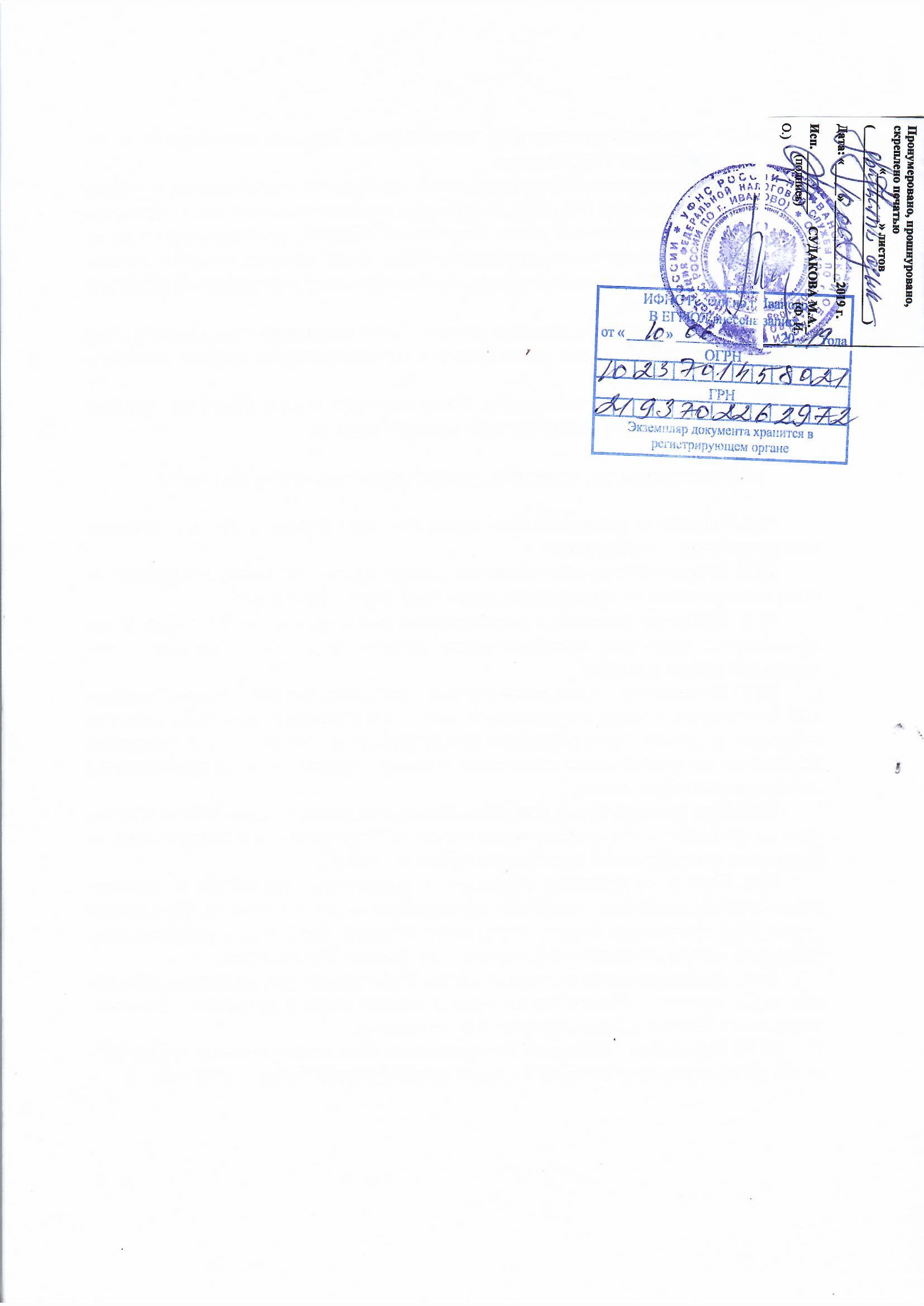 